ОТЧЕТПедагога дополнительного образования Таранец В.И.Заканчиваются последние репетиции к празднику «День Матери» в дет.саду №1. Готовятся танцевальные подарки мамам.Слышать слово «Мама» - Знать, что ты нужна!В этом сущность счастья,Смысл бытия.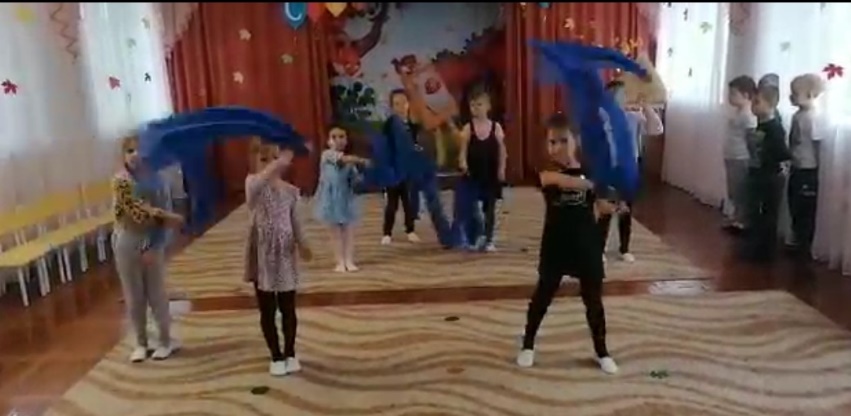 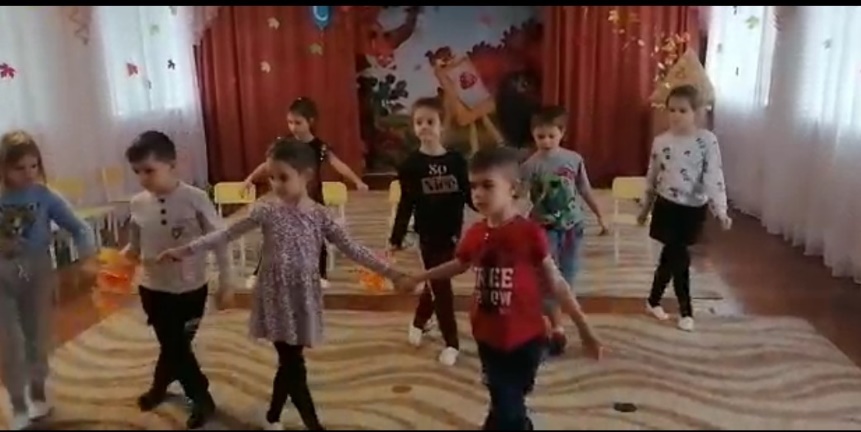 